Dagsorden	: 	KredsstyrelsesmødeDato		:	Mandag den d. 12. april 2021Tidspunkt	: 	Kl. 12.30 – 16.00			Sted		:	Foran skærmen			Link: https://meet.google.com/zqe-wvmf-piqGodkendelse af referat 
Godkendelse af dagsorden
Generalforsamling
Generalforsamlingen forsøges gennemført med fysisk fremmøde den 26. maj kl. 17 i Smørum Idrætscenter. Det bliver uden de store armbevægelser uden inviterede gæster.
Udrulning af A20. møderække, skoleplan, skriftlig redegørelse.  hvordanBoesager: Man har udsat møde på distrikt. Lokalt har man drøftet forskellige emner. Der mangler en endelig udmelding om fordelingen af medarbejdere. Man har ageret ud fra en formodning om ressourcerne.Balsmose: Lederne ville afvente kredsmøde om en smørummodel. Generel drøftelse. Diskussion om der også skal være en skoleplan på lokalt plan. Der har været evaluering af tidligere indsatser med henblik på en kvalifikation til næste år. Man mærker en modvilje mod lave skoleplan uden at inddrage pædagogerne.Veksø: Man afventer at få noget på distriktsskoleniveau. Der er aftalt en møderække.Bækkegård: Ca. det samme.Lærkeskolen: Michael har modtaget en liste fra Tanja, over det man gjorde sidste årGanløse: Lederen efterspørger noget fælles ovenfra, før hun er klar.Slagslunde: Afventer Ganløse.Søhøj: Møderækken er blevet indhentet af virkeligheden. Der er møde på mandag om skoleplanen og en revideret møderække.Maglehøj: SammePpr: Man har lovet fuld normeringDen kommunale redegørelse er ikke et krav i år. Der afholdes et møde om indholdet af den torsdag den 14. april.Spørgsmål om håndtering af praktikaftalen. Mail udsendt den 18. martsDet viser sig, at  den generelle aftale er underfinansieret. Så vores mål er ikke at indgå en lokal aftale, som er billigere, men måske nok en, der er enklere.Heidi sender noget om afregningen på Maglehøj.
Nyt fra H med. Herunder ansættelsesudvalgEn arbejdsgruppe har arbejdet med retningslinjerne for ansættelsesudvalg. I de gældende er det medarbejdersiden, der udvælger egne rep. i ansættelsesudvalg. Det var gledet ud af de nye. De nye retningslinjer er nu sendt tilbage i udvalg. Så de nuværende er gældende indtil videre.Afregning for deltagelse er stadig en problemstilling. 
Lønstrategi. Se bilag
Kunne klassestørrelser give tillæg også for at bringe klassestørrelsen ned?Hvis målet er nedbringelse, får vi ikke løn ud af det.Tillæg for at være i to årgangsteam. Ikke tillæg for noget, man egentlig skulle have tid forGrundlønnen for nyansatte hæves.Det skal ramme bredt. Mange elever er et godt bud, som man normalt ikke får tid for.Forlængelse af anciennitetsforløbet. Hæve alle et eller to trin.Ekstra linjefag. Uddelte ledelsesopgaver. Inklusionsopgaven i de klasser, som nu skal rumme flere børn med særlige behov.Hvordan forstås ekstra linjefag? Gennem tiden har man jo haft forskelligt antal.Det er ekstra linjefag på baggrund af afsluttet lærereksamen.Klasselærer rammer mange, og det cementerer at funktionen findes.Hæve Egedal Tillægget. Rod med tillæg for linjefag. Tillæg for deltagelse i centermed.Ved PPR burde logopæderne ansættes som konsulenter.Steens opsummering:
Enighed om at ramme så bredt, som muligt. Forlængelse af anciennitetsforløbFunktionsløn og kvalifikationsløn tager i princippet penge fra den samlede pulje.Man kan nok ikke presse klassekvotienterne, og hvad med kompetencecentrene?Løn for ledelsesopgaver. Principielt skal de ud.Hvor bredt rammer linjefag?Uv tillæg. 6. ferieuge æder efterhånden det meste. Evt. sænke grænsen.Vi har mistet uv tillæg for 6. ferieuge. Kunne vi redde dem hjem.Nyt fra skolerne
Maglehøj. Kun test en gang om ugen hver tredje uge. Det er et problem. Svaret fra ledelsen er, at det er på baggrund af de ressourcer, som er tildelt til opgaven.Søhøj: Samarbejdet med klubberne er svært.Slagslunde: En opsigelse. Der er ansat en vikar. Der er coronalukket på flere klassetrin.Ganløse: Blandingshold som tysk/fransk og valgfag har givet udfordringerLærkeskolen: Gårdvagtskemaer fylder fordi der skal være vagter på hver årgang.Stengårdsskolen: Der er ansat en vikar frem til sommerferien.Bækkegård: Nationale test fylder ret meget. Hvordan med afgangsprøverne, hvis elever eller lærere bliver ramt af corona.Veksø: Dygtig vikar har dækket for lærere på orlov.Balsmosen: Afdelingsleder er stoppet efter et år. Pausetilsyn presser også her.Boesager: Stillingsopslag. 26. ansøgere. Samtaler på torsdag. Samtidig er udmelding om den kommunale ressourcetildeling væsentlig i forhold til ansættelser.Evt.Hvornår bliver lokalaftalen offentliggjort?
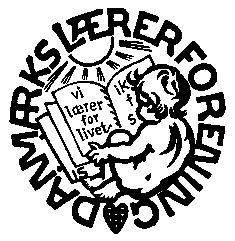 Danmarks LærerforeningEgedal Lærerkreds Rørsangervej 13, 3650 ØlstykkeTlf. 47 17 99 52       FAX: 47 17 99 79        e-mail: 033@dlf.org